"Самолёт построим сами"Программные задачиОбразовательные: закрепить представления детей о различных видах самолётов, дать знания о том, что их строение зависит от функционального назначения.Развивающие: развивать умение выделять общие части самолётов: корпус, кабина пилота, крылья, хвост, упражнять в конструировании самолётов по образцу.Воспитательные: воспитывать интерес к конструкторской деятельности. Материал: иллюстрации спортивного, пассажирского, военных самолётов; образец постройки самолета.Беседа: А на чём можно путешествовать? (На автобусе, машине, поезде, ....) На каком транспорте можно ещё путешествовать?  Отгадай загадку: Быстро в небе проплывает, обгоняя птиц полёт, человек им управляет. Что такое? (Самолёт). Какие бывают самолёты по назначению? (Пассажирские, военные, спортивные). 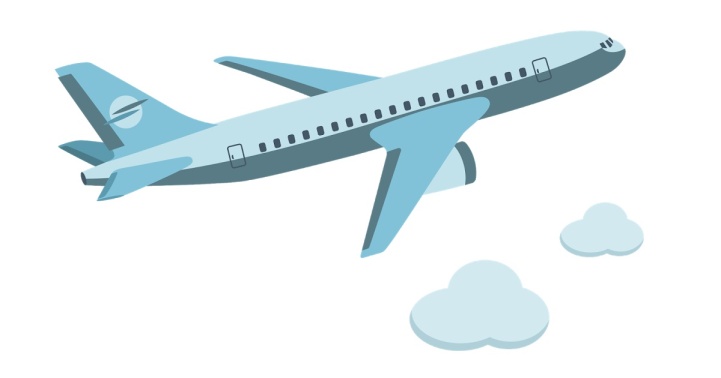 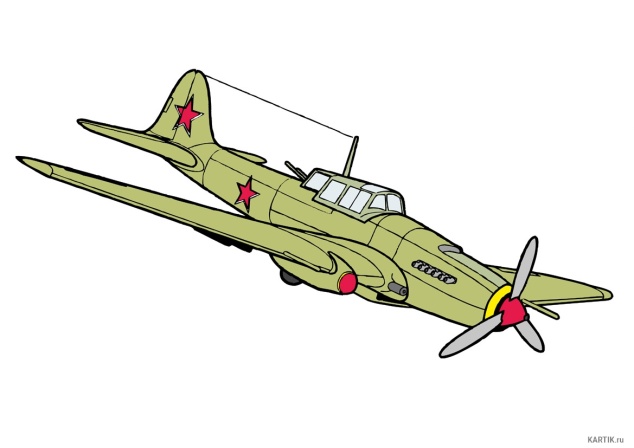 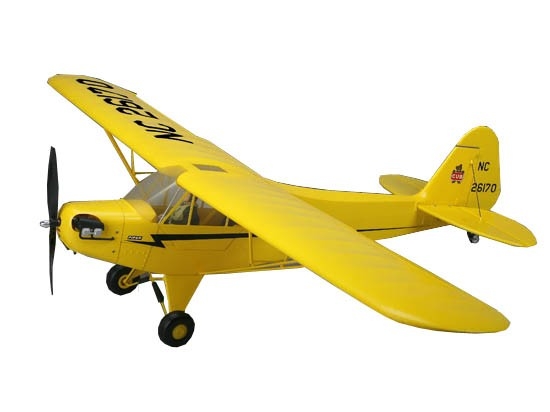  Какие детали есть у всех самолётов? (Корпус, кабина пилота, крылья, хвост).Построй  самолёт по образцу. Во время постройки ребенка спрашивать,  из каких геометричесих фигур построили корпус, кабину, крылья, хвост самолёта.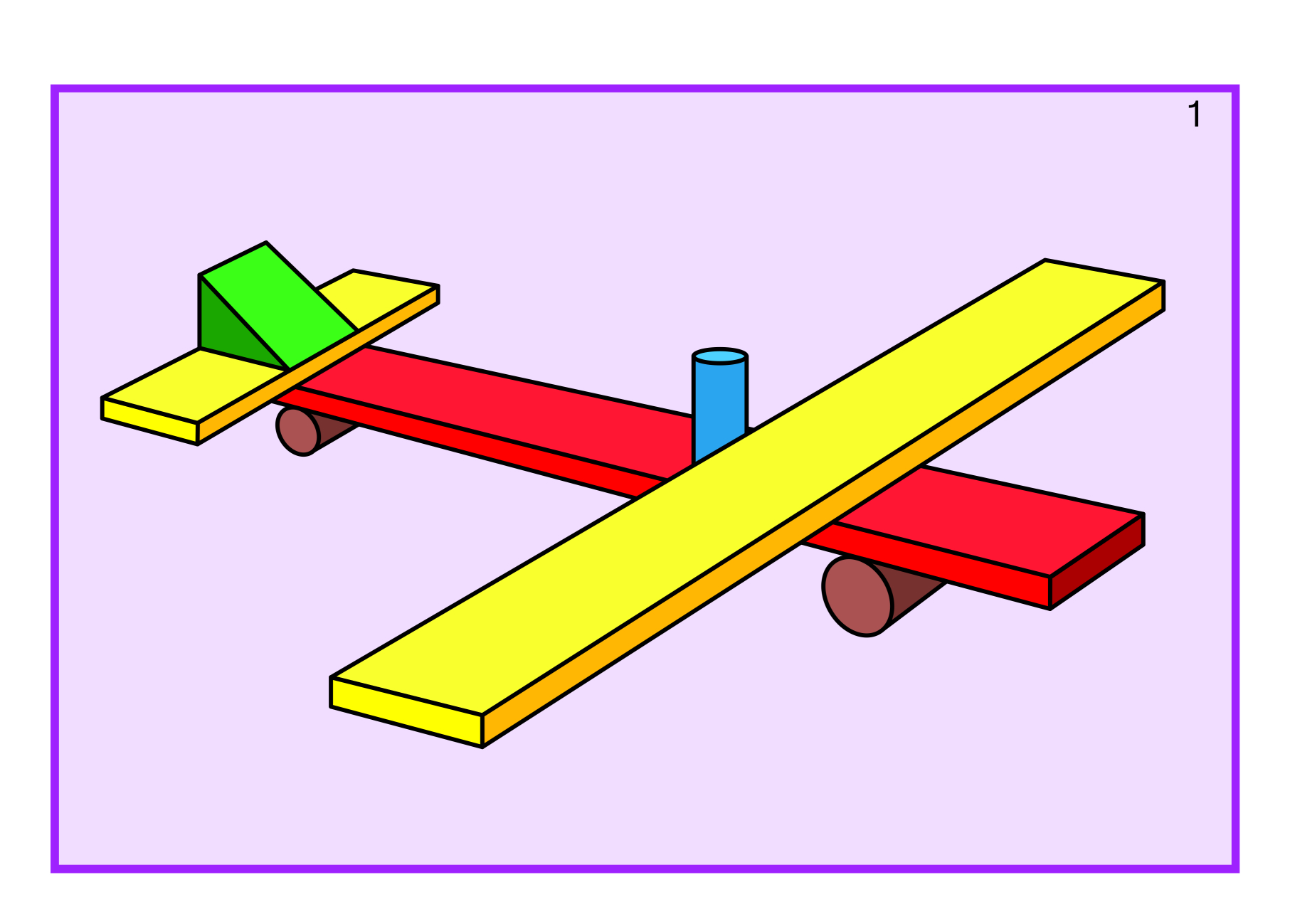 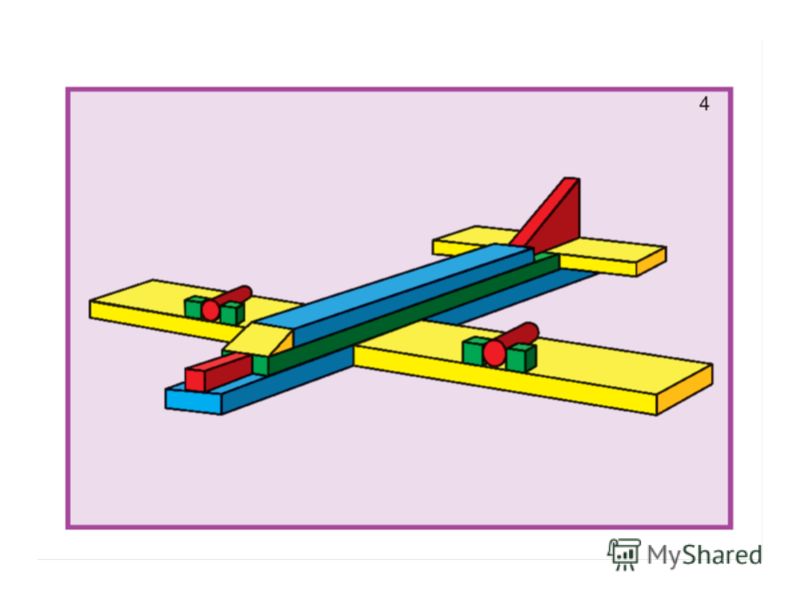  "Самолёт"Полетели, полетели,                   -  стойка ноги врозь "пружинка"Вперёд руками завертели.       - вращение руками перед грудьюРуки в стороны - в полёт           -  развести  руки в стороныОтправляем самолёт.Правое крыло вперёд,               - поворот туловища вправоЛевое крыло вперёд.                 - поворот туловища влевоРаз. два, три, четыре                  - "пружинка"Полетел наш самолёт.               - покачивание рукамиПослушайте, пожалуйста, стихотворение про самолёт.В. ШишковЯ построю самолёт,Шлем надену и в полёт.Сквозь волнистые туманыПолечу в другие страныНад полями, над лесами,Над горами, и полями.Облечу весь шар земной,А потом вернусь домой.